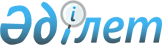 Қызылқоға ауданының ауылдық елді мекендерінде тұратын және жұмыс істейтін мемлекеттік денсаулық сақтау, әлеуметтік қамсыздандыру, білім беру, мәдениет, спорт және ветеринария ұйымдарының мамандарына коммуналдық көрсетілетін қызметтерге ақы төлеу және отын сатып алу бойынша әлеуметтік қолдау көрсету қағидасы мен мөлшерін бекіту туралыАтырау облысы Қызылқоға аудандық мәслихатының 2019 жылғы 10 қыркүйектегі № XXXХI-1 шешімі. Атырау облысының Әділет департаментінде 2019 жылғы 19 қыркүйекте № 4493 болып тіркелді
      Қазақстан Республикасының 2001 жылғы 23 қаңтардағы "Қазақстан Республикасындағы жергілікті мемлекеттік басқару және өзін-өзі басқару туралы" Заңының 6 бабына, Қазақстан Республикасының 2005 жылғы 8 шілдедегі "Агроөнеркәсіптік кешенді және ауылдық аумақтарды дамытуды мемлекеттік реттеу туралы" Заңының 18 бабының 5 тармағына сәйкес, Қызылқоға аудандық мәслихаты ШЕШІМ ҚАБЫЛДАДЫ:
      1. Қоса беріліп отырған Қызылқоға ауданының ауылдық елді мекендерінде тұратын және жұмыс істейтін мемлекеттік денсаулық сақтау, әлеуметтік қамсыздандыру, білім беру, мәдениет, спорт және ветеринария ұйымдарының мамандарына бюджет қаражаты есебінен коммуналдық көрсетілетін қызметтерге ақы төлеу және отын сатып алу бойынша әлеуметтік қолдау көрсету қағидасы мен мөлшері осы шешімнің қосымшасына сәйкес бекітілсін.
      2. Осы шешімнің орындалуын бақылау аудандық мәслихаттың халықты әлеуметтік қорғау, денсаулық сақтау, білім, мәдениет, гендерлік саясат және жастар ісі жөніндегі тұрақты комиссиясына жүктелсін.
      3. Осы шешім әділет органдарында мемлекеттік тіркелген күннен бастап күшіне енеді және ол алғашқы ресми жарияланған күнінен кейін күнтізбелік он күн өткен соң қолданысқа енгізіледі. Қызылқоға ауданының ауылдық елді мекендерінде тұратын және жұмыс істейтін мемлекеттік денсаулық сақтау, әлеуметтік қамсыздандыру, білім беру, мәдениет, спорт және ветеринария ұйымдарының мамандарына бюджет қаражаты есебінен коммуналдық көрсетілетін қызметтерге ақы төлеу және отын сатып алу бойынша әлеуметтік қолдау көрсету қағидасы мен мөлшері
      Ескерту. Қосымша жаңа редакцияда - Атырау облысы Қызылқоға аудандық мәслихатының 29.03.2021 № 2-3 (алғашқы ресми жарияланған күнінен кейін күнтізбелік он күн өткен соң қолданысқа енгізіледі) шешімімен. 1. Жалпы ережелер
      1. Осы қағида "Агроөнеркәсіптік кешенді және ауылдық аумақтарды дамытуды мемлекеттік реттеу туралы" Қазақстан Республикасының 2005 жылғы 8 шілдедегі Заңына сәйкес жасақталды және Қызылқоға ауданының ауылдық елді мекендерінде тұратын және жұмыс істейтін мемлекеттік денсаулық сақтау, әлеуметтік қамсыздандыру, білім беру, мәдениет, спорт және ветеринария ұйымдарының мамандарына бюджет қаражаты есебінен коммуналдық көрсетілетін қызметтерге ақы төлеу және отын сатып алу бойынша әлеуметтік қолдау көрсету тәртібі мен мөлшерін айқындайды.
      2. Әлеуметтік қолдауды тағайындау уәкілетті орган – "Қызылқоға аудандық жұмыспен қамту және әлеуметтік бағдарламалар бөлімі" мемлекеттік мекемесімен жүзеге асырылады.
      Ескерту. 2-тармақ жаңа редакцияда - Атырау облысы Қызылқоға аудандық мәслихатының 18.04.2024 № 16-2 шешімімен (алғашқы ресми жарияланған күнінен кейін күнтізбелік он күн өткен соң қолданысқа енгізіледі).

 2. Әлеуметтік қолдау көрсету тәртібі
      3. Әлеуметтік қолдау екінші деңгейдегі банктердегі жеке (карточкалық) шотының болуын растайтын құжаттың қоса ұсынылуымен денсаулық сақтау, әлеуметтік қамсыздандыру, білім беру, мәдениет, спорт және ветеринария саласындағы мемлекеттік ұйымдардың ұсынулары бойынша ауылдық округтер әкімдері бекіткен жиынтық тізімдердің негізінде, алушылардан өтініштер талап етпей көрсетіледі.
      4. Әлеуметтік қолдау Қызылқоға ауданының ауылдық елді мекендерде тұрақты тұратын және жұмыс істейтін тұлғаларға көрсетіледі. 3. Әлеуметтік қолдау көрсету мөлшері
      5. Әлеуметтік қолдау жылына бір рет бюджет қаражаты есебінен 5 (бес) айлық есептік көрсеткіш мөлшерінде көрсетіледі.
      Ескерту. 5-тармақ жаңа редакцияда - Атырау облысы Қызылқоға аудандық мәслихатының 13.12.2022 № 27-2 шешімімен (алғашқы ресми жарияланған күнінен кейін күнтізбелік он күн өткен соң қолданысқа енгізіледі).


					© 2012. Қазақстан Республикасы Әділет министрлігінің «Қазақстан Республикасының Заңнама және құқықтық ақпарат институты» ШЖҚ РМК
				
      Сессия төрағасы

А. Алтыбаев

      Мәслихат хатшысы

Т. Бейсқали
Қызылқоға аудандық мәслихатының 2019 жылғы 10 қыркүйектегі № XXXXI-1 шешіміне қосымшаҚызылқоға аудандық мәслихатының 2019 жылғы 10 қыркүйектегі № XXXXI-1 шешімімен бекітілген